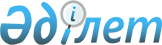 О подписании Протокола между Агентством Республики Казахстан по миграции и демографии и Министерством внутренних дел Российской Федерации о порядке 
реализации Соглашения между Правительством Республики Казахстан и Правительством Российской Федерации о регулировании процесса переселения
и защите прав переселенцев от 6 июля 1998 года
					
			Утративший силу
			
			
		
					Постановление Правительства Республики Казахстан от 22 декабря 2003 года N 1289. Утратило силу постановлением Правительства Республики Казахстан от 29 мая 2007 года N 437

       Сноска. Постановление Правительства РК от 22 декабря 2003 г. N 1289 утратило силу постановлением Правительства РК от 29 мая 2007 г. N  437 .              Правительство Республики Казахстан постановляет: 

      1. Согласиться с подписанием Протокола между Агентством Республики Казахстан по миграции и демографии и Министерством внутренних дел Российской Федерации о порядке реализации  Соглашения  между Правительством Республики Казахстан и Правительством Российской Федерации о регулировании процесса переселения и защите прав переселенцев от 6 июля 1998 года. 

      2. Настоящее постановление вступает в силу со дня подписания.        Премьер-Министр 

      Республики Казахстан  

  Протокол 

между Агентством Республики Казахстан по миграции и демографии и Министерством 

внутренних дел Российской Федерации о порядке реализации Соглашения между 

Правительством Республики Казахстан и Правительством Российской Федерации 

о регулировании процесса переселения и защите прав переселенцев 

от 6 июля 1998 года       Агентство Республики Казахстан по миграции и демографии и Министерство внутренних дел Российской Федерации (далее - уполномоченные органы) в целях определения порядка реализации Соглашения между Правительством Республики Казахстан и Правительством Российской Федерации о регулировании процесса переселения и защите прав переселенцев, подписанного в городе Москве 6 июля 1998 года (далее - Соглашение), будучи уполномочены в соответствии со статьей 13  Соглашения  на его реализацию, согласились о нижеследующем:  

  Статья 1       Граждане Республики Казахстан, желающие переселиться в Республику Казахстан из Российской Федерации, или граждане Российской Федерации, желающие переселиться в Российскую Федерацию из Республики Казахстан на условиях, определенных в Соглашении, обращаются с ходатайством по установленной форме согласно приложению 1 к настоящему Протоколу (далее - ходатайство) соответственно: 

      а) граждане Республики Казахстан - в Посольство Республики Казахстан в Российской Федерации или Агентство Республики Казахстан по миграции и демографии; 

      б) граждане Российской Федерации - в Посольство Российской Федерации в Республике Казахстан или Министерство внутренних дел Российской Федерации.  

  Статья 2       Уполномоченный орган или посольство государства въезда, осуществляют регистрацию и проверку ходатайства на соответствие условиям Соглашения и направляют его на согласование уполномоченному органу государства выезда.  

  Статья 3       1. Уполномоченный орган государства выезда рассматривает ходатайство, делает в нем отметки об отсутствии или наличии обстоятельств, препятствующих выезду, и направляет его в  уполномоченный орган или посольство государства въезда. 

      2. В случае отсутствия обстоятельств, препятствующих выезду, уполномоченный орган или посольство государства въезда выдают лицу, обратившемуся с ходатайством, разрешение на переезд (переселение) установленного образца согласно приложению 2 к настоящему Протоколу. 

      3. Лицо, получившее отказ в выдаче разрешения на переезд (переселение), может повторно обратиться с ходатайством после прекращения действия обстоятельств, препятствующих выезду. 

      4. Уполномоченные органы осуществляют каждые полгода обмен информацией о лицах, получивших разрешение на переезд (переселение).  

  Статья 4       1. Срок рассмотрения ходатайства в уполномоченном органе государства выезда не должен превышать одного месяца. 

      2. При необходимости дополнительной проверки обстоятельств, указанных в ходатайстве, этот срок может быть продлен, но не более чем на один месяц. 

      3. В случае продления срока рассмотрения ходатайства уполномоченный орган государства выезда информирует об этом уполномоченный орган или посольство государства въезда.  

  Статья 5       1. Разрешение на переезд (переселение) является документом, подтверждающим переселение лица на постоянное жительство в соответствии с Соглашением и подтверждающим статус переселенца. 

      2. Разрешение на переезд (переселение) является действительным в течение одного года с даты выдачи. 

      3. Лицу, получившему разрешение на переселение, уполномоченный орган выдает удостоверение установленного образца, подтверждающее статус переселенца, согласно приложению 3 к настоящему Протоколу.  

  Статья 6       Уполномоченные органы не производят финансовых расчетов между собой в связи с выдачей разрешений на переезд (переселение).  

  Статья 7       Лицо, получившее разрешение на переезд (переселение), может пользоваться правами и льготами, предусмотренными Соглашением.  

  Статья 8       Вопросы, связанные с реализацией Соглашения и не предусмотренные настоящим Протоколом, решаются уполномоченными органами путем взаимных консультаций.  

  Статья 9       Споры, связанные с применением и толкованием положений настоящего Протокола, решаются уполномоченными органами путем консультаций и переговоров.  

  Статья 10       Изменения и дополнения в настоящий Протокол вносятся по взаимному согласию уполномоченных органов и оформляются протоколами, которые будут являться неотъемлемыми частями настоящего Протокола.  

  Статья 11       1. Настоящий Протокол вступает в силу со дня подписания. 

      2. Настоящий Протокол будет действовать в течение срока действия Соглашения. 

      3. В случае прекращения действия Соглашения документ, подтверждающий статус переселенца, остается действительным до истечения его срока. 

      Совершено в г. _______"___"_____ 2003 г. в двух экземплярах, каждый на казахском и русском языках, причем оба текста имеют одинаковую силу. В случае возникновения разногласий в толковании положений настоящего Протокола Стороны будут обращаться к тексту на русском языке. 

 

 

           За Агентство                       За Министерство 

      Республики Казахстан               внутренних дел 

      по миграции и демографии           Российской Федерации 

   Приложение 1                     

к Протоколу между Агентством             

Республики Казахстан по миграции         

и демографии и Министерством             

внутренних дел Российской Федерации      

о порядке реализации Соглашения между    

Правительством Республики Казахстан      

и Правительством Российской Федерации    

о регулировании процесса переселения     

и защите прав переселенцев               

от 6 июля 1998 года                      Посольство                        

Республики Казахстан в Российской            

Федерации/Посольство Российской Федерации       

в Республике Казахстан                   Ходатайство       В соответствии с Соглашением между Правительством Республики Казахстан и Правительством Российской Федерации о регулировании процесса переселения и защите прав переселенцев от 6 июля 1998 года прошу выдать мне и членам моей семьи разрешение на переезд (переселение) на территорию Республики Казахстан/Российской Федерации        О себе сообщаю следующее: 

 

  1. Фамилия, имя, отчество ________________________________________ 

 

  (Если ранее имели другие фамилию, имя, отчество, укажите их)______ 

 

  2. Число, месяц и год рождения ___________________________________ 

 

  3. Место рождения ________________________________________________ 4. Гражданство____________________________________________________ 

 

  5. Паспорт или иной документ, удостоверяющий личность (наименование, серия, номер,  

когда и кем выдан) __________________ 

 

  6. Образование ___________________________________________________ 

                наименование учебного заведения, дата окончания, 

                           специальность по диплому 7. Профессия ______________________________________________________ 

 

  8. Место работы ___________________________________________________ 

                     наименование организации, должность    9. Семейное положение _____________________________________________ 10. Состав семьи __ чел.___________________________________________ 11. Сведения о членах семьи, намеренных переселиться со мной: 

___________________________________________________________________ 

 N !Фамилия,     !Степень !Дата и   !Националь-!Образова-!Место 

п/п!имя, отчество!родства*!место    !ность     !ние (про-!работы, 

   !             !        !рождения !          !фессия,  !должность 

   !             !        !         !          !специаль-!(послед- 

   !             !        !         !          !ность)   !ние 5 лет) 

-------------------------------------------------------------------- 

-------------------------------------------------------------------- 

--------------------------------------------------------------------       * - степень родства указывается по отношению к лицу, подающему ходатайство. 

 

  12. Адрес последнего постоянного места жительства 

____________________________________________________________________ 

13. Кто из членов Вашей семьи намерен остаться, проживать по-прежнему адресу: 

____________________________________________________________________ 14. Все ли члены семьи проживают по указанному в п. 12 адресу,________ (да/нет). 

Если "нет", укажите кто из членов семьи и по какому иному адресу проживает 

___________________________________________________________________________ 

 

  15. Имеют ли члены Вашей семьи, достигшие 16-летнего возраста, паспорт ___(да/нет). 

Если "нет", укажите кто не имеет паспорта и по какой причине _____________________ 16. Предоставлялся ли ранее Вам и/или членам Вашей семьи какой-либо статус мигранта 

_______(да/нет). 

Если "да", укажите в отношении кого, какой статус, в каком государстве, когда и 

сохраняется ли статус в настоящее время __________________________________________ 17. Выдавалось ли Вам и/или членам Вашей семьи разрешение на переезд (переселение) 

в Республику Казахстан из Российской Федерации/в Российскую Федерацию из Республики 

Казахстан __________ (да/нет). 

Если "да", укажите кому, когда и действительно ли это разрешение  в настоящее время __________________________________________________ 

18. Владеете ли Вы и/или члены Вашей семьи русским/казахским языком________(да/нет). 

19. Имеете ли Вы и/или члены Вашей семьи инвалидность________(да/нет). 

Если "да", укажите кто и какой группы ______________________________ 

 

  20. Находитесь ли Вы и/или члены Вашей семьи на военной службе по призыву и/или 

по контракту в государстве прибытия _____ (да/нет) 

 

  21. Имеются ли обстоятельства,  не позволяющие Вам и/или членам Вашей семьи выехать 

из Российской Федерации/Республики Казахстан ________(да/нет). Если "да", поясните________________________________________________ 

 

  22. Привлекались ли Вы и/или члены Вашей семьи к уголовной ответственности _______(да/нет)__________________________________________. 

 

  23. Имеете ли Вы и/или члены Вашей семьи родственников, постоянно проживающих в 

Республике Казахстан/Российской Федерации______(да/нет). 

Если "да" - укажите степень родства и адрес их проживания _________________.  24. Место предполагаемого поселения (указать адрес)________________. 25. Укажите, кто из Ваших детей и какие профилактические прививки имеет______________________________________________________________. 26. Дополнительные сведения, которые считаете необходимым сообщить 

___________________________________________________________________ 

___________________________________________________________________       Мне и совершеннолетним членам моей семьи известно, что предоставление ложных сведений, послуживших основанием для получения разрешения на переезд (переселение), может повлечь отказ в предоставлении мне и членам моей семьи прав и льгот при переезде (переселении) в соответствии с Соглашением между Правительством Республики Казахстан и Правительством Российской Федерации о регулировании процесса переселения и защите прав переселенцев от 6 июля 1998 года. 

      Подписи заявителя и намеренных переселиться с ним совершеннолетних членов семьи (с указанием фамилии, инициалов и паспортных данных)______________________________________.        __________________________ 

      (дата заполнения ходатайств)       Дата регистрации ходатайства  "___"______ ___г.       (должность и подпись)       Заключение Посольства Республики Казахстан в Российской Федерации/Посольства Российской Федерации в Республике Казахстан по вопросу выдачи разрешения на переезд (переселение)_____________________________________________________ 

__________________________________________________________________ 

__________________________________________________________________ 

 

  М.П.        - (должность и подпись)          Заключение Агентства Республики Казахстан по миграции и демографии/Министерства внутренних дел Российской Федерации о наличии или отсутствии обстоятельств, препятствующих выезду.       Оснований для отказа в выдаче разрешения на переезд (переселение): 

      а) не имеется_______________________________________________ 

      б) имеется (указать) _______________________________________       "___"_____________ (должность и подпись) 

 

        Разрешение на переезд выдано N ___ от ____ 

 

         (должность и подпись) 

 

        М.П. Приложение 2                     

к Протоколу между Агентством             

Республики Казахстан по миграции         

и демографии и Министерством             

внутренних дел Российской Федерации      

о порядке реализации Соглашения между    

Правительством Республики Казахстан      

и Правительством Российской Федерации    

о регулировании процесса переселения     

и защите прав переселенцев               

от 6 июля 1998 года                       

    Разрешение на переезд (переселение) из Российской Федерации/Республики Казахстан в Республику Казахстан/Российскую Федерацию  

      N ____ Фамилия 

Имя 

Отчество 

Дата рождения 

Гражданство           Сведения о членах семьи, следующих с переселенцем: 

____________________________________________________________________ 

       ! Фамилия, имя, отчество ! Дата рождения ! Степень родства 

-------------------------------------------------------------------- 

-------------------------------------------------------------------- 

--------------------------------------------------------------------       Предъявитель настоящего документа и члены его семьи, получившие разрешение на переезд (переселение), являются переселенцами, пользуются правами и несут обязанности, которые предусмотрены Соглашением между Правительством Республики Казахстан и Правительством Российской Федерации о регулировании процесса переселения и защите прав переселенцев от 6 июля 1998 г. 

   Выдано "___"_________               Посольством Республики Казахстан  

                                    в Российской Федерации/ 

На основании заключения             Посольством Российской 

от "__"_______г. N ____             Федерации в Республике Казахстан 

 

  Действительно до                    Агентства Республики Казахстан 

"___"________ г.                    по миграции и демографии/ 

                                    Министерства внутренних дел 

при предъявлении паспорта серии___  Российской Федерации  

N ____ 

выданного "___"______200__г.        _______________________  

                                     (наименование органа) 

                                    ___________________ 

М.П. ____________                   (должность, ф.и.о.) 

      (подпись) 

Приложение 3                     

к Протоколу между Агентством             

Республики Казахстан по миграции         

и демографии и Министерством             

внутренних дел Российской Федерации      

о порядке реализации Соглашения между    

Правительством Республики Казахстан      

и Правительством Российской Федерации    

о регулировании процесса переселения     

и защите прав переселенцев               

от 6 июля 1998 года                      

 

  Регистрационный N ___                    Фамилия__________________           ________ 

Имя _____________________          !        ! 

Отчество ________________          !        ! 

                                   !        ! Подпись переселенца 

Дата и место рождения________      !        ! __________________ 

                                   !        ! 

Удостоверяется, что он (она)       !________! 

является переселенцем в 

соответствии с Соглашением          Члены семьи переселенца: 

от 6 июля 1998 года            __________________________________ 

                              ! Фамилия,     !Степень !Дата и год 

основание:                    !имя, отчество !родства !рождения 

_____________________________ !---------------------------------- 

_____________________________  ---------------------------------- 

 

  Дата и место выдачи удостоверения 

 "___"______200__г. 

 

       _________________________________ Начальник территориального управления 

по миграции и демографии ____________ М.П.                                Агентство Республики Казахстан 

                               по миграции и демографии 

                                     УДОСТОВЕРЕНИЕ ПЕРЕСЕЛЕНЦА 
					© 2012. РГП на ПХВ «Институт законодательства и правовой информации Республики Казахстан» Министерства юстиции Республики Казахстан
				